Дата: 24.04. 2020г.Педагог  Тимошина Е.В.Творческое объединение «Дизайн-студия».План дистанционного занятия.Тема «Кукла примитив Зайчик с тюльпаном»План дистанционного занятияПосле того как вы свою игрушку набьете синтепоном, можно пришить ноги и руки.Теперь сделаем нос при помощи утяжкиРезультат работы сфотографируйте и пришлите по электронной почте руководителю на адрес el.timoshina2016@yandex.ru или эл. почту МУ ДО ЦТР «Радуга» cdt.raduga60@yandex.ru, или в сообщении в Контакте (в теме письма укажите свою фамилию, имя).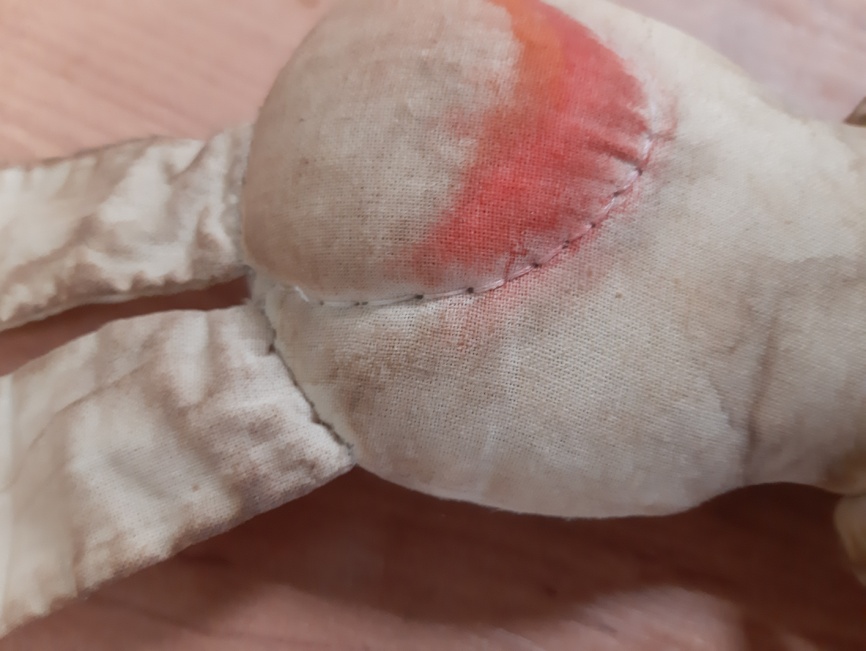 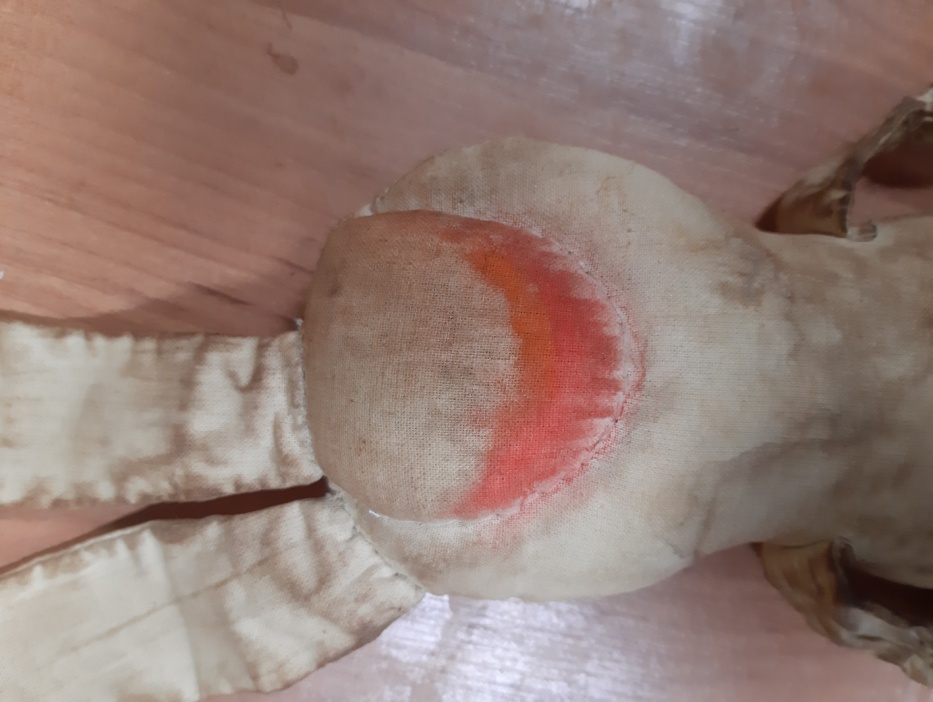 